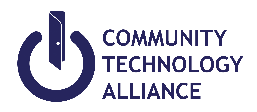 Condado de Santa Cruz HMIS 
Formulario Estandarizado para SalidaEste formulario está diseñado para ser completado por un proveedor de servicio mientras entrevista a un cliente.Un formulario estandarizado diferente debe ser llenado para cada miembro del hogar. Yo, (Cliente adulto o jefe/a de la familia) Certifico que la información que he proporcionado aquí es verdadera y correcta a lo mejor de mi conocimiento Información de perfilInformación de perfilInformación de perfilNombreSegundo NombreApellidoNombre alternativo
( Si hay múltiple, nombres alternativos, separar con comas)DestinationDestination Fallecido
 Refugio de Emergencia, incluyendo hotel o motel pagado con cupón de Refugio de Emergencia
 Regimen de acogida  Hospital o otro centro médico residencial no psiquiátrico
 Hotel o motel pagado sin un cupón de Refugio de Emergencia
 Cárcel, prisión, o centro de detención juvenil
 Centro de cuidado de largo plazo o residencia para adultos mayores
 Fue mudado de un proyecto financiado por HOPWA a un proyecto HOPWA PH
 Fue mudado de un proyecto financiado por HOPWA a un proyecto HOPWA PH
 Propiedad del cliente, sin subsidio de vivienda
 Vivienda permanente para personas que antes no tenían hogar (Sin Incluir RRH) Lugar no apto para residencia humana (ej., vehículo, edifico abandonado, bus/tren/estación del metro /aeropuerto /o cualquier lugar en la intemperie)
 Hospital psiquiátrico u otro centro psiquiátrico
 Arrendado por el cliente, sin subsidio de vivienda
 Arrendado por el cliente, con algún otro subsidio de vivienda (incluyendo RRH)
 Arrendado por el cliente, con subsidio de vivienda de VASH Arrendado por el cliente, con subsidio de vivienda de GPD TIP
 Arrendado por el cliente, con subsidio de vivienda
 Proyecto residencial sin criterio para personas sin hogar
 Refugio Seguro
 Quedándose o viviendo con familia, arriendo permanente
 Quedándose o viviendo con familia, arriendo temporario (e.g., cuarto, apartmento o casa)
 Quedándose o viviendo con amigos, arriendo permanente
 Quedándose o viviendo con amigos, arriendo temporario (e.g., cuarto, apartmento o casa)
 Centro de desintoxicación o tratamiento de abuso de sustancias
 Vivienda temporal para personas sin hogar  
 Otro (especifique): ________________________________________
 No se completó encuesta de salida
Cliente no sabeCliente se rehúsaFECHA DE ALOJAMIENTO EN VIVIENDA
Para proyectos de Vivienda de Apoyo Permanente (PSH), Realojamiento Rápido (RRH), y Vivienda de Apoyo Permanente sin requerimiento de discapacidadFECHA DE ALOJAMIENTO EN VIVIENDA
Para proyectos de Vivienda de Apoyo Permanente (PSH), Realojamiento Rápido (RRH), y Vivienda de Apoyo Permanente sin requerimiento de discapacidadFecha de mudanza a el hogar	/	/	[Mes/Día/Año]Condiciones de Discapacidad y BarrerasCondiciones de Discapacidad y BarrerasCondiciones de Discapacidad y Barreras¿Tiene una condición de discapacidad? Si
 No Cliente no sabe  
 Cliente se rehúsaSi su respuesta fue si, por favor complete las siguientes preguntas para cada discapacidadSi su respuesta fue si, por favor complete las siguientes preguntas para cada discapacidadSi su respuesta fue si, por favor complete las siguientes preguntas para cada discapacidadAbuso de Sustancias
Abuso de el Alcohol
 Sí	 No
 Cliente no sabe 
 Cliente se rehúsa¿Condición?
¿Se espera que sea de larga, continua e indefinida duración y que impida sustancialmente su habilidad de vivir independientemente?
 Sí	 No
 Cliente no sabe 
 Cliente se rehúsaAbuso de Sustancias
Abuso de las Drogas
 Sí	 No
 Cliente no sabe 
 Cliente se rehúsa¿Condición?
¿Se espera que sea de larga, continua e indefinida duración y que impida sustancialmente su habilidad de vivir independientemente? Sí	 No
 Cliente no sabe 
 Cliente se rehúsaAbuso de Sustancias
Abuso de Ambos, Drogas y de Alcohol
 Sí	 No
 Cliente no sabe 
 Cliente se rehúsa¿Condición?
¿Se espera que sea de larga, continua e indefinida duración y que impida sustancialmente su habilidad de vivir independientemente?
 Sí	 No
 Cliente no sabe 
 Cliente se rehúsaCondición de salud crónica
 Sí	 No
 Cliente no sabe 
 Cliente se rehúsa¿Condición?
¿Espera que afecte sustancialmente su vida independiente? Sí	 No
 Cliente no sabe 
 Cliente se rehúsaDiscapacidad del Desarrollo 
 Sí	 No
 Cliente no sabe 
 Cliente se rehúsaPerjudica sustancialmente la independencia
¿Espera que afecte sustancialmente su vida independiente?
 Sí	 No
 Cliente no sabe 
 Cliente se rehúsaDiscapacidad Condiciones y BarrerasDiscapacidad Condiciones y BarrerasDiscapacidad Condiciones y BarrerasDiscapacidad física
 Sí	 No
 Cliente no sabe 
 Cliente se rehúsa¿Condición?
¿Se espera que sea de larga, continua e indefinida duración y que impida sustancialmente su habilidad de vivir independientemente?


 Sí	 No
 Cliente no sabe 
 Cliente se rehúsaVIH/SDIA positivo
 Sí	 No
 Cliente no sabe 
 Cliente se rehúsa¿Si es así,  se espera que sea un problema prolongado, indefinido y que perjudique sustancialmente la habilidad de vivir independiente para el cliente? Sí	 No
 Cliente no sabe 
 Cliente se rehúsaProblema de salud mental
 Sí	 No
 Cliente no sabe 
 Cliente se rehúsa¿Condición?
¿Se espera que sea de larga, continua e indefinida duración y que impida sustancialmente su habilidad de vivir independientemente? Sí	 No
 Cliente no sabe 
 Cliente se rehúsa¿Es sobreviviente de violencia doméstica o de pareja?
 Sí	 No
 Cliente no sabe 
 Cliente se rehúsaEn caso de ser sobreviviente de violencia doméstica o de pareja¿Cuándo ocurrió estaexperiencia? En los últimos tres meses	
 Hace tres a seis meses (excluyendo exactamente seis meses)
 Hace seis a doce meses (excluyendo exactamente un año)
Hace más de un año
 Cliente no sabe 
 Cliente se rehúsa¿Esta actualmente huyendo? Sí	 No
 Cliente no sabe 
 Cliente se rehúsaIngreso en efectivo del indoviduoIngreso en efectivo del indoviduoIngreso de cualquier fuenteSí	No      Cliente no sabe    Cliente se rehúsa Ingreso Ganado $		 Seguro de Desempleo
$		 Compensación de Trabajador
$		 Seguro de Discapacidad Privado
$		 Compensación por discapacidad relacionada con servicios de VA
$		 Seguro de Incapacidad del Seguro Social (SSDI)
 $		 Seguridad de Ingreso Suplementario (SSI) $		 Ingreso de Jubilación del Seguro Social $			 Pensión por discapacidad no relacionada con servicios de VA$		 Pensión o Ingreso de Jubilación de un antiguo empleo $		 Asistencia Temporal para Familias Necesitadas (TANF) $		 Asistencia General (GA) $		 Manutención Conyugal $		 Manutención Infantil $			 Otro Ingreso en Efectivo $		Especifique: _______________________________  Total ingreso en efectivo del individuoTOTAL: $________________Beneficios no monetariosBeneficios no monetariosRecibe beneficios no monetariosSí	No      Cliente no sabe    Cliente se rehúsa Programa de Asistencia de Nutrición Suplementaria (SNAP) Programa Nutrición Suplementario Especial para mujeres y niños (WIC) Servicios de Cuidado Infantil de TANF Servicios de Transporte de TANF Otros servicios financiados por TANF Otro Beneficios no MonetariosEspecifique: _______________________________  Seguro de saludSeguro de salud¿Tiene usted seguro de salud?Sí	No      Cliente no sabe    Cliente se rehúsa Medicaid Medicare Seguro de Salud Infantil Estatal Servicios Médicos de la Administración de Veteranos (VA) Seguro de Salud suministrado por el empleador Seguro obtenido a través de COBRA
 Seguro de Salud Privado
 Seguro de Salud Estatal para Adultos Programa de Servicio de Salud Indígena Otro Seguro de SaludEspecifique: _______________________________  Informacion de empleoInformacion de empleoInformacion de empleoTiene empleo Sí No Cliente no sabe   Cliente se rehúsaSi la respuesta es sí, qué tipo de empleo Tiempo completo Tiempo parcial Estacional/Esporádico (también trabajo por día) Tiempo completo Tiempo parcial Estacional/Esporádico (también trabajo por día)Si la respuesta es No, porqué sin empleo buscando empleo No puede trabajar No busca empleoÚltimo grado completadoÚltimo grado completadoÚltimo grado completadoÚltimo grado completado Inferior a grado 5
Grado 5-6
Grado 7-8
Grado 9-11
Grado 12/ diploma de preparatoria
 Programa escolar no tiene gradosGED
 Algunos estudios
 Diplomado
 Licenciatura
 Maestría
 Certificación vocacional
 Cliente no sabe   Cliente se rehúsaGED
 Algunos estudios
 Diplomado
 Licenciatura
 Maestría
 Certificación vocacional
 Cliente no sabe   Cliente se rehúsaDatos de contacto [Opcional – Pueden ser anotados en la pestaña de localización ]Datos de contacto [Opcional – Pueden ser anotados en la pestaña de localización ]Datos de contacto [Opcional – Pueden ser anotados en la pestaña de localización ]Datos de contacto [Opcional – Pueden ser anotados en la pestaña de localización ]TeléfonoCorreo ElectrónicoDirección actual ( solo si es aplicable )  CiudadEstadoCódigo postalEscribe Nombre del clienteFirma del clienteFechaEscribe nombre de trabajadorFirma de trabajadorFecha